1.	SummaryThis document provides the report on the meeting of the Joint Coordination Activity on multimedia aspects of e-services (JCA-MMeS), held on 12 July 2018, 1615 – 1730 hours. The JCA meeting reviewed five incoming liaisons and a report on the workshop “Multimedia applications and the future of digital society” organized by SG16 and JCA-MMeS with the ITU regional office for Europe.2	IntroductionThe JCA-MMeS held its meeting on 12 July 2018, 1615 – 1730 hours. Mr Mohannad El-Megharbel (NTRA, Egypt) chaired the meeting.JCA-MMeS-006 was agreed as the agenda and documentation of the meeting, the agenda can be found in Annex A.The objectives of the meeting were:Discuss the incoming liaison statements Discuss the incoming reportReview of the representative listDiscuss the future steps of the JCA-MMeS3	DocumentationThe meeting documentation can be found in Annex B of this document.4	Status report on situation of JCA-MMeSThe chairman invited the attendees to visit the JCA webpage to review the meeting documents and to join the mailing list.5	Incoming liaison statements5.1	JCA-MMeS-007 LS/r on the amendment of the Terms of Reference of the JCA on multimedia aspects of e-services [from ITU-T SG3]The JCA-MMeS appreciated the response of SG3 to nominate Ms. Ena DEKANIC (United States) as a representative from SG3 to the JCA-MMeS.5.2	JCA-MMeS-008 LS/r on the amendment of the Terms of Reference of the JCA on multimedia aspects of e-services [from ITU-T SG9]The JCA-MMeS appreciated the response of SG9.5.3	JCA-MMeS-009 LS/r on reply to JCA-MMeS (reply to JCA-MMeS-LS001) [from ITU-T SG17]The JCA-MMeS appreciated the response of SG17.5.4	JCA-MMeS-010 LS on The amendment of the Terms of Reference of the JCA on multimedia aspects of e-services [from ITU-T SG13]The JCA-MMeS appreciated the response of SG13 to nominate Mr. Leo Lehmann, OFCOM, Switzerland as a representative from SG3 to the JCA-MMeS.5.5	JCA-MMeS-011 LS on the new structure of ITU-T SG20 [from ITU-T SG20]The JCA-MMeS noted the liaison statement.6	Contributions6.1	[JCA-MMeS-012] Summary of JCA-MMeS Workshop on “Multimedia applications and the future of digital society”The report presents the outcomes of the workshop “Multimedia applications and the future of digital society” organized by ITU-T SG16 and Joint Coordination Activity on Multimedia aspects of e-services (JCA-MMeS) with the ITU regional office for Europe, that was held on Monday 09th of July at Ljubljana, Slovenia.Review of the representative listThe group noted the representative list in JCA-MMeS-013.8	Outgoing liaison statementsThe JCA-MMeS will send a liaison to ITU-T TSAG, ITU-T SGs, ITU-D SGs, ITU-R SGs, FG DFC, FG DLT, IRG-AVA, IRG-IBB; ITU-R WP5A, WP6B, WP6C, IEC TC100, APT/ASTAP, WHO, W3C, GSMA, ICAO and FAO to inform them with outcomes of the workshop “Multimedia applications and the future of digital society” and invite them to participate in the next workshop organized by the JCA-MMeS planned for March 2019.9	Future steps9.1	Future plansJCA-MMeS is planning to organize a workshop in the next SG16 meeting in March 2019 about the enhancing human life using e-services.9.2	Next JCA-MMeS meetingJCA-MMeS is planning its next meeting in together with Rapporteur meetings of SG16 in the October-November 2018 timeframe. The final date will be confirmed in the ITU-T website, https://www.itu.int/en/ITU-T/jca/mmes. After that, the JCA-MMeS is expected to meet during the next SG16 in Geneva, March 2019.10	Any other businessNo other business.Annex A
Meeting AgendaOpeningApproval of agenda [JCA-MMeS-006: this document]Documentation (see Annex 1 and agenda item 4.3)Status report on situation of JCA-MMeSWeb page (https://itu.int/en/ITU-T/jca/mmes)Documents (http://itu.int/en/ITU-T/jca/mmes/Pages/docs.aspx)Mailing list (jca-mmes@lists.itu.int, self-subscription here)Incoming liaison statements [JCA-MMeS-007]; [JCA-MMeS-008]; [JCA-MMeS-009]; [JCA-MMeS-010]; [JCA-MMeS-011]Summary of JCA-MMeS Workshop on “Multimedia applications and the future of digital society” [JCA-MMeS-012]Review of the representative list [JCA-MMeS-013]Outgoing liaison statementsFuture stepsFuture plans Next JCA-MMeS meetingAny other businessClosingAnnex B
Documentation____________________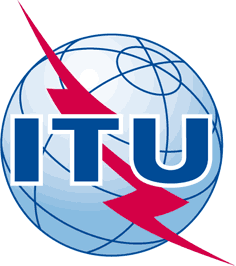 INTERNATIONAL TELECOMMUNICATION UNIONTELECOMMUNICATION
STANDARDIZATION SECTORSTUDY PERIOD 2017-2020INTERNATIONAL TELECOMMUNICATION UNIONTELECOMMUNICATION
STANDARDIZATION SECTORSTUDY PERIOD 2017-2020INTERNATIONAL TELECOMMUNICATION UNIONTELECOMMUNICATION
STANDARDIZATION SECTORSTUDY PERIOD 2017-2020SG16-TD200/PLEN
(JCA-MMeS-014)SG16-TD200/PLEN
(JCA-MMeS-014)INTERNATIONAL TELECOMMUNICATION UNIONTELECOMMUNICATION
STANDARDIZATION SECTORSTUDY PERIOD 2017-2020INTERNATIONAL TELECOMMUNICATION UNIONTELECOMMUNICATION
STANDARDIZATION SECTORSTUDY PERIOD 2017-2020INTERNATIONAL TELECOMMUNICATION UNIONTELECOMMUNICATION
STANDARDIZATION SECTORSTUDY PERIOD 2017-2020INTERNATIONAL TELECOMMUNICATION UNIONTELECOMMUNICATION
STANDARDIZATION SECTORSTUDY PERIOD 2017-2020INTERNATIONAL TELECOMMUNICATION UNIONTELECOMMUNICATION
STANDARDIZATION SECTORSTUDY PERIOD 2017-2020INTERNATIONAL TELECOMMUNICATION UNIONTELECOMMUNICATION
STANDARDIZATION SECTORSTUDY PERIOD 2017-2020Original: EnglishOriginal: EnglishQuestion(s):Question(s):, , , Source:Source:Chairman JCA-MMeSChairman JCA-MMeSChairman JCA-MMeSChairman JCA-MMeSTitle:Title:Report for the JCA-MMeS meeting (Ljubljana, 12 July 2018)Report for the JCA-MMeS meeting (Ljubljana, 12 July 2018)Report for the JCA-MMeS meeting (Ljubljana, 12 July 2018)Report for the JCA-MMeS meeting (Ljubljana, 12 July 2018)Purpose:Purpose:AdminAdminAdminAdminContact:Contact:Mohannad El-Megharbel 
Chairman JCA-MMeS
NTRA, EgyptMohannad El-Megharbel 
Chairman JCA-MMeS
NTRA, EgyptMohannad El-Megharbel 
Chairman JCA-MMeS
NTRA, EgyptTel: 	+20-100-803-6503
Fax: 	+20-2-3534-4133
Email:	melmegharbel@tra.gov.eg  Keywords:JCA-MMeS; multimedia; e-services; ITU-T SG16Abstract:This document contains the report for the meeting of the Joint Coordination Activity on multimedia aspects of e-services (JCA-MMeS) as well as the list of documents.DocumentSubjectSourceJCA-MMeS-006Agenda and documentation for the JCA-MMeS meeting (Ljubljana, 12 July 2018)Chairman JCA-MMeSJCA-MMeS-007LS/r on the amendment of the Terms of Reference of the JCA on multimedia aspects of e-services (JCA-MMeS-LS1) [from ITU-T SG3]ITU-T SG3JCA-MMeS-008LS/r on the amendment of the Terms of Reference of the JCA on multimedia aspects of e-services (JCA-MMeS-LS1) [to JCA-MMeS]ITU-T SG9JCA-MMeS-009LS/r on reply to JCA-MMeS (JCA-MMeS-LS001)ITU-T SG17JCA-MMeS-010LS on The amendment of the Terms of Reference of the JCA on multimedia aspects of e-services [ITU-T JCA MMeS]ITU-T SG13JCA-MMeS-011LS on the new structure of ITU-T SG20 [from ITU-T SG20]ITU-T SG20JCA-MMeS-012Summary of JCA-MMeS Workshop on “Multimedia applications and the future of digital society”Chairman JCA-MMeSJCA-MMeS-013Updated List of representatives - Joint Coordination Activity on Multimedia aspects of e-services (JCA-MMeS)Chairman JCA-MMeS